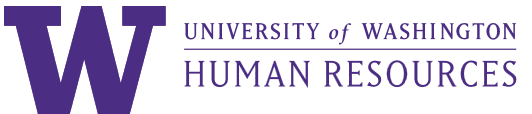 PROFESSIONAL STAFF POSITION REVIEW EMPLOYEE SIGNATURE FORMThis form must be completed when requesting that the Compensation Office review an occupied contract classified or classified non-union position for placement in the UW Professional Staff Program.  The Document Checklist below identifies the completed forms that must be submitted as part of the position review process.This position review was initiated by:    Employee        SupervisorThe Professional Staff Position Description Form or Research Scientist/Engineer Job Questionnaire was completed by the: Employee and/or  Supervisor					Position #: document checklistdocument checklistdocument checklist  Professional Staff Position Description Form plusProfessional Staff Compensation Change Request Form Research Activities Form (if applicable)Employee Signature FormORR  Research Scientist/Engineer Job Questionnaire plusProfessional Staff Compensation Change Request FormResearch Scientist/Engineer Job QuestionnaireEmployee Signature FormEMPLOYEE & SUPERVISOR signaturesI have reviewed the position description/questionnaire and agree that it is a complete and accurate description of my current duties. Employee Name (print):                 Employee Signature:                Date: Employee comments: Optional – to provide information not addressed elsewhere.I have reviewed the position description/questionnaire and agree that it is a complete and accurate description of the position’s duties.Supervisor Name:	 					                                                 Supervisor Title:	 
Supervisor Signature:					                                        Date:  Supervisor comments: Optional – to provide information not addressed elsewhere.